Danke für die SchuleEigentlich geht Dina Denaque in die siebte Klasse der High School. Heute aber muss sie ihrer Mutter dabei helfen, Geld zu verdienen. Und so erntet sie Reis auf dem Feld. Dies Schicksal trifft Kinder auf der philippinischen Insel Negros häufiger. Sie kommen dann in der Schule nicht mehr richtig mit und brechen ohne Abschluss ab. Die Teams von Quidan Kaisahan helfen Kindern und ihren Eltern. Die Organisation tritt für die Überwindung der Armut, das Ende der Kinderarbeit sowie das Recht auf Bildung ein. Für die Kinder, die zu oft gefehlt haben, weil sie arbeiten mussten, organisieren sie Nachhilfe und beraten die Eltern bei der Verbesserung ihrer Lebenssituation. Ein Mensch lebt nicht vom Brot allein. Zu Erntedank danken wir für die guten Gaben, die allen Menschen zugutekommen sollten. Bildung ist eine davon!Helfen Sie helfen. Bank für Kirche und Diakonie
IBAN: DE10 1006 1006 0500 5005 00
BIC: GENODED1KDB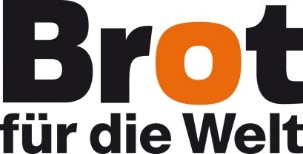 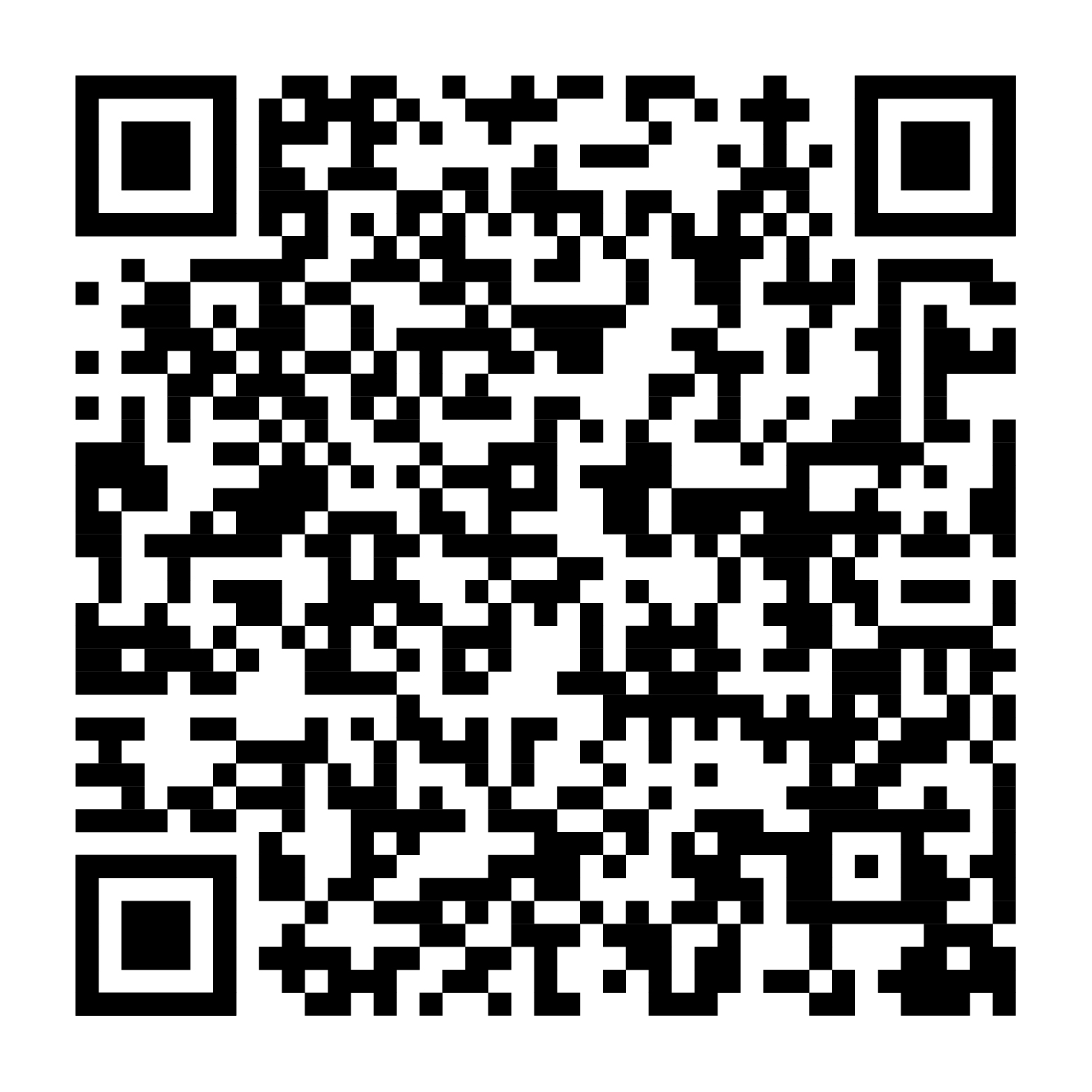 Sie können auch online spenden:www.brot-fuer-die-welt.de/erntedank